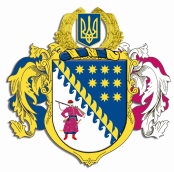 ДНІПРОПЕТРОВСЬКА ОБЛАСНА РАДАVIIІ СКЛИКАННЯПостійна комісія обласної ради з питань діяльності комунальних підприємств та підприємництва49004, м. Дніпро, просп. Олександра Поля, 2ПРОТОКОЛ № 17засідання постійної комісії обласної ради17 червня 2024 року14.00Всього членів комісії – 5 чол.Присутні – 5 чол.Відсутні – 0 чол.Присутні члени комісії: Тимошенко В.В., Березинський В.П. (в телефонному режимі), Мірошніченко М.О. (в телефонному режимі), Бабаченко Н.В. (в телефонному режимі), Горобець С.Г.У роботі комісії взяли участь:Дон Євген Андрійович – директор  департаменту   цифрової   трансформації, інформаційних технологій та електронного урядування  обласної державної адміністрації;Кримчак Юлія Геннадіївна – заступник директора департаменту – начальник управління моніторингу, оцінки якості, розвитку адміністративних та електронних послуг департаменту цифрової трансформації, інформаційних технологій та електронного урядування обласної державної адміністрації;Худенко Яна Вікторівна – директор департаменту економічного розвитку обласної військової адміністрації;Рижинков Валерій Віталійович – заступник начальника управління моніторингу соціально-економічних процесів та підтримки місцевих ініціатив;Костіна Наталія Степанівна − начальник відділу по роботі з  керівниками комунальних підприємств, закладів та установ управління стратегічного планування та комунальної власності.	Головував: Тимошенко В.В.Порядок денний:		1. Про затвердження порядку денного засідання постійної комісії.		2. Звіт про стан виконання Програми розвитку й підтримки сфери надання адміністративних послуг у Дніпропетровській області на 2024 – 2026 роки за І квартал 2024 року, затвердженої рішенням обласної ради від              08 грудня  2023 року № 336-18/VIII „Про Програму розвитку й підтримки сфери надання адміністративних послуг у Дніпропетровській області на 2024 – 2026 роки”.		3. Звіт  про хід  виконання регіональної  Програми розвитку  малого  та  середнього  підприємництва  в  Дніпропетровській  області  на  2023 –  2024  роки  за І квартал  2024  року, затвердженої  рішенням   обласної  ради від                    14 жовтня  2022 року № 218-13/VIII „Про Програму розвитку малого та  середнього  підприємництва  в  Дніпропетровській  області на  2023 – 2024 роки”.		4. Про внесення до порядку денного двадцятої сесії Дніпропетровської обласної ради проєкту рішення обласної ради „Про зняття з контролю рішення обласної ради від 26 лютого 2021 року № 24-4/VIIІ „Про затвердження Програми розвитку й підтримки сфери надання адміністративних послуг у Дніпропетровській області на 2021 – 2023 роки” (зі змінами).     		5. Про внесення до порядку денного двадцятої сесії Дніпропетровської обласної ради проєкту рішення „Про зняття з контролю рішення обласної ради від 01 грудня  2017 року № 276-11/VII „Про Програму інтенсифікації розвитку малого та середнього підприємництва у Дніпропетровській області на 2018 – 2020 роки”.		6. Про внесення до порядку денного двадцятої сесії Дніпропетровської обласної ради проєкту рішення ,,Питання діяльності окремих обласних комунальних підприємств та закладів, що належать до спільної власності територіальних громад сіл, селищ, міст Дніпропетровської області”. 		7. Про внесення до порядку денного двадцятої сесії Дніпропетровської обласної ради проєкту рішення ,,Про трудові відносини з керівниками обласних комунальних підприємств, закладів та установ, що належать до спільної власності територіальних громад сіл,  селищ, міст Дніпропетровської області”.		8. Про затвердження висновків та рекомендацій постійної комісії.			СЛУХАЛИ 1: Затвердження порядку денного засідання постійної комісії.	Інформація: Тимошенко В.В.	ВИСТУПИЛИ:ВИРІШИЛИ: затвердити порядок денний засідання постійної комісії.Результати голосування:	СЛУХАЛИ 2: Звіт про стан виконання Програми розвитку й підтримки сфери надання адміністративних послуг у Дніпропетровській області на 2024 – 2026 роки за І квартал 2024 року, затвердженої рішенням обласної ради від              08 грудня  2023 року № 336-18/VIII „Про Програму розвитку й підтримки сфери надання адміністративних послуг у Дніпропетровській області на 2024 – 2026 роки”.Інформація: Дон Є.А. ВИСТУПИЛИ: Тимошенко В.В.ВИРІШИЛИ: Інформацію  про хід  виконання Програми розвитку й підтримки сфери надання адміністративних послуг у Дніпропетровській області на 2024 – 2026 роки за І квартал 2024 року, затвердженої рішенням обласної ради від 08 грудня  2023 року № 336-18/VIII „Про Програму розвитку й підтримки сфери надання адміністративних послуг у Дніпропетровській області на 2024 – 2026 роки” взяти до відома.Результати голосування:	СЛУХАЛИ 3: Звіт  про хід  виконання регіональної  Програми розвитку  малого  та  середнього  підприємництва  в  Дніпропетровській  області  на  2023 –  2024  роки  за І квартал  2024  року, затвердженої  рішенням   обласної  ради від 14 жовтня  2022 року № 218-13/VIII „Про Програму розвитку малого та  середнього  підприємництва  в  Дніпропетровській  області на  2023 – 2024 роки”.Інформація:  Худенко Я.В. ВИСТУПИЛИ: Тимошенко В.В.ВИРІШИЛИ:Інформацію про хід виконання регіональної  Програми розвитку  малого  та  середнього  підприємництва  в  Дніпропетровській  області  на  2023 –  2024  роки  за І квартал  2024  року, затвердженої  рішенням   обласної  ради від 14 жовтня  2022 року № 218-13/VIII „Про Програму розвитку малого та  середнього  підприємництва  в  Дніпропетровській  області на  2023 – 2024 роки” взяти до відома.Результати голосування:		СЛУХАЛИ 4: Про внесення до порядку денного двадцятої сесії Дніпропетровської обласної ради проєкту рішення обласної ради „Про зняття з контролю рішення обласної ради від 26 лютого 2021 року № 24-4/VIIІ „Про затвердження Програми розвитку й підтримки сфери надання адміністративних послуг у Дніпропетровській області на 2021 – 2023 роки” (зі змінами).     	Інформація: Дон Є.А.	ВИСТУПИЛИ: Тимошенко В.В.ВИРІШИЛИ: 1. Інформацію Дона Є.А.  про внесення до порядку денного двадцятої сесії Дніпропетровської обласної ради проєкту рішення обласної ради „Про зняття з контролю рішення обласної ради від 26 лютого 2021 року № 24-4/VIIІ „Про затвердження Програми розвитку й підтримки сфери надання адміністративних послуг у Дніпропетровській області на 2021 – 2023 роки” (зі змінами) взяти до відома. 2. Погодити проєкт рішення „Про зняття з контролю рішення обласної ради від 26 лютого 2021 року № 24-4/VIIІ „Про затвердження Програми розвитку й підтримки сфери надання адміністративних послуг у Дніпропетровській області на 2021 – 2023 роки” (зі змінами).3. Рекомендувати сесії обласної ради розглянути проєкт рішення  „Про зняття з контролю рішення обласної ради від 26 лютого 2021 року № 24-4/VIIІ „Про затвердження Програми розвитку й підтримки сфери надання адміністративних послуг у Дніпропетровській області на 2021 – 2023 роки” (зі змінами).Доповідачем з цього питання затвердити Дона А.Є.Результати голосування:	СЛУХАЛИ 5: Про внесення до порядку денного двадцятої сесії Дніпропетровської обласної ради проєкту рішення „Про зняття з контролю рішення обласної ради від 01 грудня  2017 року № 276-11/VII „Про Програму інтенсифікації розвитку малого та середнього підприємництва у Дніпропетровській області на 2018 – 2020 роки”.Інформація: Рижинков В.В.	ВИСТУПИЛИ: Тимошенко В.В.ВИРІШИЛИ: 1. Інформацію Рижинкова В.В.  про внесення до порядку денного двадцятої сесії Дніпропетровської обласної ради проєкту рішення обласної ради „ Про зняття з контролю рішення обласної ради від 01 грудня  2017 року № 276-11/VII „Про Програму інтенсифікації розвитку малого та середнього підприємництва у Дніпропетровській області на 2018 – 2020 роки” взяти до відома. 2. Погодити проєкт рішення Про зняття з контролю рішення обласної ради від 01 грудня  2017 року № 276-11/VII „Про Програму інтенсифікації розвитку малого та середнього підприємництва у Дніпропетровській області на 2018 – 2020 роки”.3. Рекомендувати сесії обласної ради розглянути проєкт рішення  Про зняття з контролю рішення обласної ради від 01 грудня  2017 року                   № 276-11/VII „Про Програму інтенсифікації розвитку малого та середнього підприємництва у Дніпропетровській області на 2018 – 2020 роки”.Доповідачем з цього питання затвердити Рижинкова В.В.Результати голосування:		СЛУХАЛИ 6: Про внесення до порядку денного двадцятої сесії Дніпропетровської обласної ради проєкту рішення ,,Питання діяльності окремих обласних комунальних підприємств та закладів, що належать до спільної власності територіальних громад сіл, селищ, міст Дніпропетровської області”.	Інформація: Тимошенка В.В. 	ВИСТУПИЛИ: Тимошенко В.В.ВИРІШИЛИ: 1. Інформацію Тимошенка В.В.  про внесення до порядку денного двадцятої сесії Дніпропетровської обласної ради проєкту рішення ,,Питання діяльності окремих обласних комунальних підприємств та закладів, що належать до спільної власності територіальних громад сіл, селищ, міст Дніпропетровської області” взяти до відома. 2. Погодити проєкт рішення ,,Питання діяльності окремих обласних комунальних підприємств та закладів, що належать до спільної власності територіальних громад сіл, селищ, міст Дніпропетровської області”.3. Рекомендувати сесії обласної ради розглянути проєкт рішення  ,,Питання діяльності окремих обласних комунальних підприємств та закладів, що належать до спільної власності територіальних громад сіл, селищ, міст Дніпропетровської області”.Доповідачем з цього питання затвердити Тимошенка В.В.Результати голосування:	СЛУХАЛИ 7: Про внесення до порядку денного двадцятої сесії Дніпропетровської обласної ради проєкту рішення ,,Про трудові відносини з керівниками обласних комунальних підприємств, закладів та установ, що належать до спільної власності територіальних громад сіл,  селищ, міст Дніпропетровської області”.	Інформація: Тимошенка В.В.	ВИСТУПИЛИ: Тимошенко В.В.	ВИРІШИЛИ: 1. Інформацію Тимошенка В.В. про внесення до порядку денного двадцятої сесії Дніпропетровської обласної ради проєкту рішення ,,Про трудові відносини з керівниками обласних комунальних підприємств, закладів та установ, що належать до спільної власності територіальних громад сіл,  селищ, міст Дніпропетровської області” взяти до відома.2. Погодити проєкт рішення „Про трудові відносини з керівниками обласних комунальних підприємств, закладів та установ, що належать до спільної власності територіальних громад сіл,  селищ, міст Дніпропетровської області.”3. Рекомендувати сесії обласної ради розглянути проєкт рішення  „Про трудові відносини з керівниками обласних комунальних підприємств, закладів та установ, що належать до спільної власності територіальних громад сіл,  селищ, міст Дніпропетровської області.”Доповідачем з цього питання затвердити Тимошенка В.В.Результати голосування:	СЛУХАЛИ 8: Про затвердження висновків та рекомендацій постійної комісії.	Інформація: Тимошенка В.В. щодо необхідності, відповідно до внесених змін до Закону України ,,Про місцеве самоврядування України”, затвердити висновки та рекомендації постійної комісії до розглянутих питань порядку денного засідання постійної комісії. Висновки та рекомендації постійної комісії додаються.	ВИСТУПИЛИ: 	ВИРІШИЛИ: 1. Інформацію Тимошенка В.В. про затвердження висновків та рекомендацій постійної комісії до розглянутих питань порядку денного засідання постійної комісії,  взяти до відома.2. Затвердити висновки та рекомендації постійної комісії до розглянутих питань порядку денного засідання постійної комісії.Результати голосування:Голова комісії                                                               В.В. ТИМОШЕНКОСекретар комісії                                                           В.П. БЕРЕЗИНСЬКИЙ   Тимошенко В.В. - заБерезинський В.П. - за Мірошніченко М.О. - за  Бабаченко Н.В. - заГоробець С.Г. - заза 			– 5проти		 – 0утримались   	– 0 усього 		– 5Тимошенко В.В. - заБерезинський В.П. - за Мірошніченко М.О. - за  Бабаченко Н.В. - заГоробець С.Г. - заза 			– 5проти		 – 0утримались   	– 0 усього 		– 5Тимошенко В.В. - заБерезинський В.П. - за Мірошніченко М.О. - за  Бабаченко Н.В. - заГоробець С.Г. - заза 			– 5проти		 – 0утримались   	– 0 усього 		– 5Тимошенко В.В. - заБерезинський В.П. - за Мірошніченко М.О. - за  Бабаченко Н.В. - заГоробець С.Г. - заза 			– 5проти		 – 0утримались   	– 0 усього 		– 5Тимошенко В.В. - заБерезинський В.П. - за Мірошніченко М.О. - за  Бабаченко Н.В. - заГоробець С.Г. - заза 			– 5проти		 – 0утримались   	– 0 усього 		– 5Тимошенко В.В. - заБерезинський В.П. - за Мірошніченко М.О. - за  Бабаченко Н.В. - заГоробець С.Г. - заза 			– 5проти		 – 0утримались   	– 0 усього 		– 5Тимошенко В.В. - заБерезинський В.П. - за Мірошніченко М.О. - за  Бабаченко Н.В. - заГоробець С.Г. - заза 			– 5проти		 – 0утримались   	– 0 усього 		– 5Тимошенко В.В. - заБерезинський В.П. - за Мірошніченко М.О. - за  Бабаченко Н.В. - заГоробець С.Г. - заза 			– 5проти		 – 0утримались   	– 0 усього 		– 5